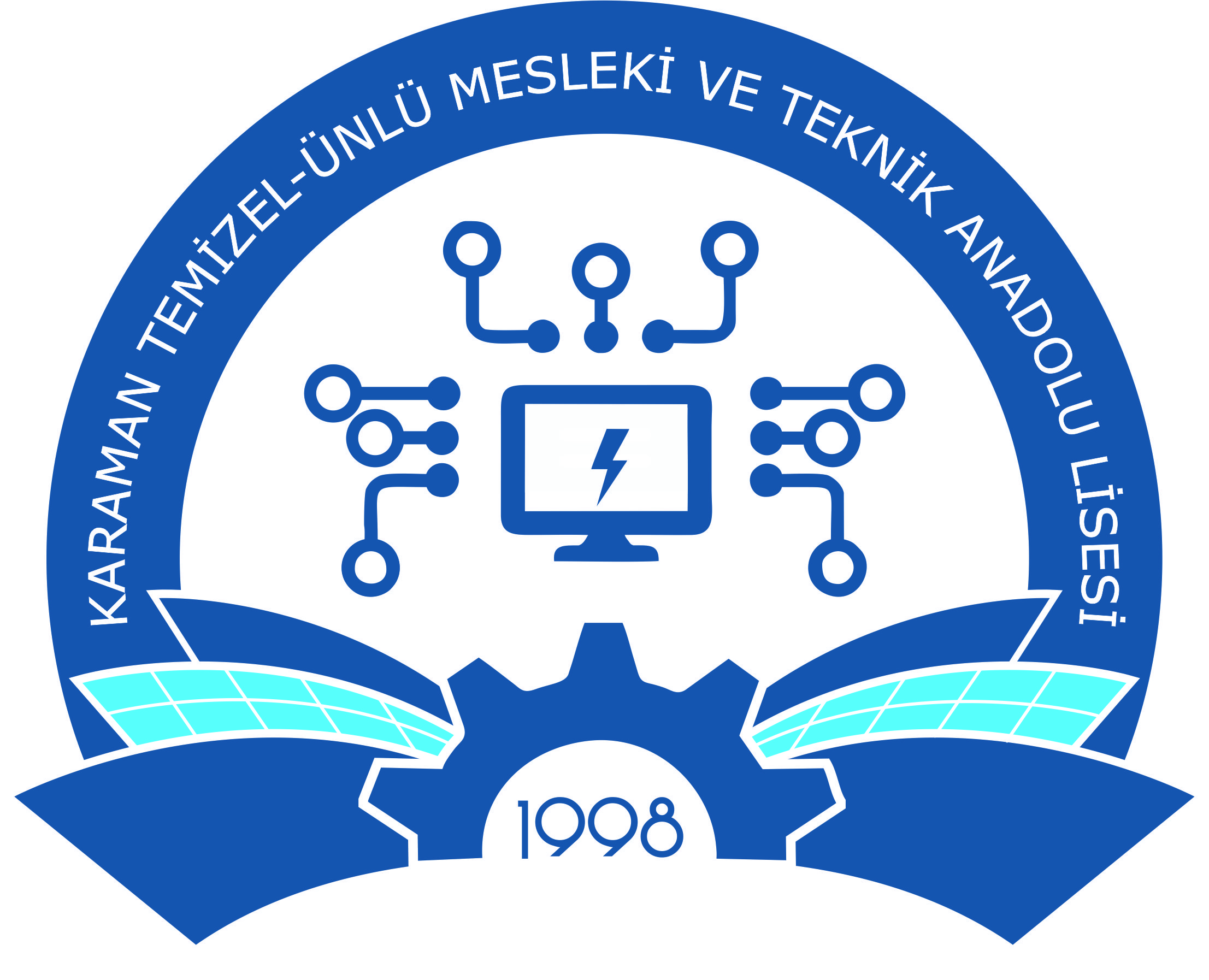 TEMİZEL ÜNLÜ MESLEKİ VE TEKNİK ANADOLU LİSESİHAYALİNDEKİ OYUNU TASARLA YARIŞMASI2019PROJE BAŞVURU FORMUNOT: Projeyi, başvuru yapan öğrencinin kendisinin yapmadığı tespi edilmesi halinde projesi  kabul edilmeyecektir. ÖĞRENCİ BİLGİLERİÖĞRENCİ BİLGİLERİTC. Kimlik NoAdı SoyadıOkuduğu sınıfNumarasıOkuluVELİ BİLGİLERİVELİ BİLGİLERİAdı SoyadıVeli TelefonuEv AdresiPROJE BİLGİLERİPROJE BİLGİLERİProjenin AdıProje Teslim TarihiProjeyi Teslim Alan KişiAdı Soyadı(İmzası)Veli ya da Danışman ÖğretmenAdı-Soyadı(İmzası)